Prière d’Alliance :Une relecture de ma journéeVisée : Expérimenter, par la prière d’Alliance, une manière de prier pour relire sa journée.Présentation :C’est une prière : de toi à moi, parler comme un ami parle à un ami. Ce n’est pas un bilan de moralité de ma journée.D’abord et avant tout, le Seigneur me fait le don de l’Alliance en laquelle il me propose de vivre avec Lui, jour après jour. En contemplant le film de ma journée, je me mets en état de re-connaissance, c’est à dire de connaissance renouvelée de ce qu’il m’a été donné de vivre. Comment le Père m’a t-il engendré aujourd’hui.Revoir donc mes pensées, mes paroles, mes actions, non pas pour les classer en bonnes ou en mauvaises,  mais pour prendre conscience, dans la lumière de la foi, de ce qui m’est « arrivé », de ce qui est survenu en moi lors de tel événement, telle rencontre, telle décision prise.Je me rends présent à Dieu maintenant là où je suis avec ce que je suis. Mon corps se rend disponible. Ma respiration s’apaise. Un geste pour lui signifier (J’ouvre les mains, je fais le signe de croix….) ou une prière simple. « Seigneur me voici devant toi ».Je lui demande sa Lumière : Il est le seul qui puisse me révéler la vraie teneur de ce que j’ai vécu. Je lui demande de voir ma journée selon son cœur et son regard à Lui/ Je me mets sur la bonne longueur d’onde, dans la foi en un Dieu miséricordieux, Dieu de vie, d’amour, de vérité..Je reconnais et rends à Dieu ses grâces :Je fais défiler ma journée…Seigneur je veux d’abord te remercier parce que tu m’as aidé, je me sens en paix, j’ai pu me rapprocher de telle personne, je me sens plus serein, j’ai su vivre le temps présent, j’ai pu mieux prier… Je te remercie de ce que je suis, de ton don.Je reconnais ce qui maintenant devant Dieu me donne de la joie, de la vie, des élans d’amour. Je suis content de telle ou telle chose. Je reconnais ainsi devant le Seigneur sa bonté pour nous, sa puissance.Je me confie à sa miséricorde En relisant ainsi ma journée en « tenant la main de Dieu » et en contemplant ses dons et les signes de sa présence, je perçois mes infidélités.Je perçois une confusion intérieure, quelque chose qui me « pince », me « titille » et me dit que je n’étais pas dans sa pleine Lumière. Je repère en moi un décalage entre ce que je crois être du Seigneur (amour, justesse, justice, vérité, bienveillance…..) et mon attitude dans telle circonstance (non-amour, jugement, rejet, envie, mensonge….).Pour tous ces manques, il y a la place dans le cœur de Dieu. Je me love dans sa tendresse, je lui demande pardon et je me confie à sa miséricorde. Jésus est venu  pour revivifier tout ce qui était desséché et mourant. Je m’offre à poursuivre la route de demain. « Le pain pour la route »A partir de cette reconnaissance des dons de Dieu, mais aussi de mes chemins de ténèbres, de mon péché, quel pas je peux faire demain sous la tendresse de Dieu : quelle attitude, démarche, vigilance je désire adopter ?Quel point concret je choisis pour vivre d’avantage en alliance avec mon Seigneur ?Je le propose au Seigneur et lui demande son aide.Date : Décembre 2016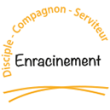 Axe disciple - Dimension « vocation personnelle » - Discerner 